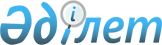 О внесений изменений в решение Таласского районного маслихата от 20 декабря 2017 года №27-2 "О районном бюджете на 2018-2020 годы"Решение Таласского районного маслихата Жамбылской области от 7 августа 2018 года № 39-2. Зарегистрировано Департаментом юстиции Жамбылской области 9 августа 2018 года № 3927.
      Примечание РЦПИ.

      В тексте документа сохранена пунктуация и орфография оригинала.
      В соответствии с Бюджетным кодексом Республики Казахстан от 4 декабря 2008 года и Законом Республики Казахстан от 23 января 2001 года "О местном государственном управлении и самоуправлении в Республике Казахстан" районный маслихат РЕШИЛ:
      1. Внести в решение Таласского районного маслихата от 20 декабря 2017 года № 27-2 "О районном бюджете на 2018 – 2020 годы" (зарегистрировано в Реестре государственной регистрации нормативных правовых актов № 3638, опубликовано в газете "Талас тынысы" от 1 января 2018 года), следующие изменения:
      Приложение 1 к указанному решению изложить в новой редакции согласно приложению 1 к настоящему решению.
      2. Контроль за исполнением данного решения и публикацию его в интернет–ресурсах районного маслихата возложить на постоянную комиссию районного маслихата шестого созыва по вопросам социально-экономического развития района, по бюджету, местным налогам и вопросам городского хозяйства.
      3. Настоящее решение вступает в силу со дня государственной регистрации в органах юстиции и вводится в действие с 1 января 2018 года.
					© 2012. РГП на ПХВ «Институт законодательства и правовой информации Республики Казахстан» Министерства юстиции Республики Казахстан
				
      Председатель сессии районного малихата 

Д. Маселбеков

      Секретарь районного маслихата 

А. Тулебаев
Приложение 1 к решению
Таласского районного маслихата
от 20 декабря 2017 года № 27-2
Приложение 1 к решению
Таласского районного маслихата
от 07 августа 2018 года № 39-2
Функциональная группа
Функциональная группа
Функциональная группа
Функциональная группа
Сумма тысяч тенге
Функциональная подгруппа
Функциональная подгруппа
Функциональная подгруппа
Сумма тысяч тенге
Администратор бюджетных программ
Администратор бюджетных программ
Администратор бюджетных программ
Сумма тысяч тенге
Бюджетная программа
Бюджетная программа
Сумма тысяч тенге
Подпрограмма
Сумма тысяч тенге
Наименование
Сумма тысяч тенге
1
1
1
2
3
2. Расходы
10 522 028
01
Государственные услуги общего характера
379 789
112
Аппарат маслихата района (города областного значения)
21 293
001
Услуги по обеспечению деятельности маслихата района (города областного значения)
20 558
003
Капитальные расходы государственного органа
735
122
Аппарат акима района (города областного значения)
110 961
001
Услуги по обеспечению деятельности акима района (города областного значения)
101 360
003
Капитальные расходы государственного органа
9 601
123
Аппарат акима района в городе, города районного значения, поселка, села, сельского округа
105 100
001
Услуги по обеспечению деятельности акима района в городе, города районного значения, поселка, села, сельского округа
99 701
022
Капитальные расходы государственного органа
5 399
452
Отдел финансов района (города областного значения)
29 540
001
Услуги по реализации государственной политики в области исполнения бюджета и управления коммунальной собственностью района (города областного значения)
18 857
003
Проведение оценки имущества в целях налогообложения
1 500
010
Приватизация, управление коммунальным имуществом, постприватизационная деятельность и регулирование споров, связанных с этим
1 250
018
Капитальные расходы государственного органа
750
113
Целевые текущие трансферты из местных бюджетов
7 183
453
Отдел экономики и бюджетного планирования района (города областного значения)
23 422
001
Услуги по реализации государственной политики в области формирования и развития экономической политики, системы государственного планирования
16 422
004
Капитальные расходы государственного органа
7 000
458
Отдел жилищно-коммунального хозяйства, пассажирского транспорта и автомобильных дорог района (города областного значения)
78 716
001
Услуги по реализации государственной политики на местном уровне в области жилищно-коммунального хозяйства, пассажирского транспорта и автомобильных дорог
10 981
013
Капитальные расходы государственного органа
315
067
Капитальные расходы подведомственных государственных учреждений и организаций
67 420
494
Отдел предпринимательства и промышленности района (города областного значения)
10 757
001
Услуги по реализации государственной политики на местном уровне в области развития предпринимательства и промышленности
10 607
003
Капитальные расходы государственного органа 
150
02
Оборона
28 661
122
Аппарат акима района (города областного значения)
11 580
005
Мероприятия в рамках исполнения всеобщей воинской обязанности
11 580
122
Аппарат акима района (города областного значения)
17 081
006
Предупреждение и ликвидация чрезвычайных ситуаций масштаба района (города областного значения)
17 081
03
Общественный порядок, безопасность, правовая, судебная, уголовно-исполнительная деятельность
30 842
458
Отдел жилищно-коммунального хозяйства, пассажирского транспорта и автомобильных дорог района (города областного значения)
30 842
021
Обеспечение безопасности дорожного движения в населенных пунктах
30 842
04
Образование
5 324 191
464
Отдел образования района (города областного значения)
739 269
009
Обеспечение деятельности организаций дошкольного воспитания и обучения
394 381
040
Реализация государственного образовательного заказа в дошкольных организациях образования
344 888
466
Отдел архитектуры, градостроительства и строительства района (города областного значения)
750
037
Строительство и реконструкция объектов дошкольного воспитания и обучения
750
464
Отдел образования района (города областного значения)
3 688 201
003
Общеобразовательное обучение
3 528 163
006
Дополнительное образование для детей
160 038
465
Отдел физической культуры и спорта района (города областного значения)
272 002
017
Дополнительное образование для детей и юношества по спорту
272 002
466
Отдел архитектуры, градостроительства и строительства района (города областного значения)
283 739
021
Строительство и реконструкция объектов начального, основного среднего и общего среднего образования
283 739
464
Отдел образования района (города областного значения)
340 230
001
Услуги по реализации государственной политики на местном уровне в области образования
12 946
004
Информатизация системы образования в государственных учреждениях образования района (города областного значения)
14 067
005
Приобретение и доставка учебников, учебно-методических комплексов для государственных учреждений образования района (города областного значения)
80 500
015
Ежемесячная выплата денежных средств опекунам (попечителям) на содержание ребенка-сироты (детей-сирот), и ребенка (детей), оставшегося без попечения родителей
16 083
022
Выплата единовременных денежных средств казахстанским гражданам, усыновившим (удочерившим) ребенка (детей)-сироту и ребенка (детей), оставшегося без попечения родителей
181
029
Обследование психического здоровья детей и подростков и оказание психолого-медико-педагогической консультативной помощи населению
14 140
067
Капитальные расходы подведомственных государственных учреждений и организаций
202 313
06
Социальная помощь и социальное обеспечение
734 178
451
Отдел занятости и социальных программ района (города областного значения)
134 389
005
Государственная адресная социальная помощь
134 389
464
Отдел образования района (города областного значения)
4 609
030
Содержание ребенка (детей), переданного патронатным воспитателям
4 609
451
Отдел занятости и социальных программ района (города областного значения)
486 565
002
Программа занятости
300 514
004
Оказание социальной помощи на приобретение топлива специалистам здравоохранения, образования, социального обеспечения, культуры, спорта и ветеринарии в сельской местности в соответствии с законодательством Республики Казахстан
5 225
006
Оказание жилищной помощи
50 000
007
Социальная помощь отдельным категориям нуждающихся граждан по решениям местных представительных органов
21 498
010
Материальное обеспечение детей-инвалидов, воспитывающихся и обучающихся на дому
2 622
014
Оказание социальной помощи нуждающимся гражданам на дому
35 121
017
Обеспечение нуждающихся инвалидов обязательными гигиеническими средствами и предоставление услуг специалистами жестового языка, индивидуальными помощниками в соответствии с индивидуальной программой реабилитации инвалида
38 649
023
Обеспечение деятельности центров занятости населения
32 936
451
Отдел занятости и социальных программ района (города областного значения)
108 615
001
Услуги по реализации государственной политики на местном уровне в области обеспечения занятости и реализации социальных программ для населения
68 917
011
Оплата услуг по зачислению, выплате и доставке пособий и других социальных выплат
1 739
021
Капитальные расходы государственного органа
11 345
050
Реализация Плана мероприятий по обеспечению прав и улучшению качества жизни инвалидов в Республике Казахстан на 2012 – 2018 годы
19 894
113
Целевые текущие трансферты из местных бюджетов
6 720
07
Жилищно-коммунальное хозяйство
1 947 996
458
Отдел жилищно-коммунального хозяйства, пассажирского транспорта и автомобильных дорог района (города областного значения)
12 497
003
Организация сохранения государственного жилищного фонда
12 497
466
Отдел архитектуры, градостроительства и строительства района (города областного значения)
926 400
003
Проектирование и (или) строительство, реконструкция жилья коммунального жилищного фонда
655 088
004
Проектирование, развитие и (или) обустройство инженерно-коммуникационной инфраструктуры
271 312
479
Отдел жилищной инспекции района (города областного значения)
8 480
001
Услуги по реализации государственной политики на местном уровне в области жилищного фонда
8 480
123
Аппарат акима района в городе, города районного значения, поселка, села, сельского округа
530
014
Организация водоснабжения населенных пунктов
530
458
Отдел жилищно-коммунального хозяйства, пассажирского транспорта и автомобильных дорог района (города областного значения)
335 484
011
Обеспечение бесперебойного теплоснабжения малых городов
217 159
012
Функционирование системы водоснабжения и водоотведения
55 721
028
Развитие коммунального хозяйства
48 900
029
Развитие системы водоснабжения и водоотведения
13 704
466
Отдел архитектуры, градостроительства и строительства района (города областного значения)
495 087
005
Развитие коммунального хозяйства
9 061
006
Развитие системы водоснабжения и водоотведения
3 500
058
Развитие системы водоснабжения и водоотведения в сельских населенных пунктах
482 526
123
Аппарат акима района в городе, города районного значения, поселка, села, сельского округа
7 761
008
Освещение улиц населенных пунктов
7 761
458
Отдел жилищно-коммунального хозяйства, пассажирского транспорта и автомобильных дорог района (города областного значения)
161 757
016
Обеспечение санитарии населенных пунктов
46 369
017
Содержание мест захоронений и захоронение безродных
5 496
018
Благоустройство и озеленение населенных пунктов
109 892
08
Культура, спорт, туризм и информационное пространство
464 078
455
Отдел культуры и развития языков района (города областного значения)
226 479
003
Поддержка культурно-досуговой работы
226 479
465
Отдел физической культуры и спорта района (города областного значения)
49 699
001
Услуги по реализации государственной политики на местном уровне в сфере физической культуры и спорта
11 413
004
Капитальные расходы государственного органа 
1 265
005
Развитие массового спорта и национальных видов спорта 
16 150
006
Проведение спортивных соревнований на районном (города областного значения) уровне
3 221
007
Подготовка и участие членов сборных команд района (города областного значения) по различным видам спорта на областных спортивных соревнованиях
17 650
466
Отдел архитектуры, градостроительства и строительства района (города областного значения)
3 000
008
Развитие объектов спорта
3 000
455
Отдел культуры и развития языков района (города областного значения)
69 887
006
Функционирование районных (городских) библиотек
69 887
456
Отдел внутренней политики района (города областного значения)
38 000
002
Услуги по проведению государственной информационной политики
38 000
455
Отдел культуры и развития языков района (города областного значения)
26 032
001
Услуги по реализации государственной политики на местном уровне в области развития языков и культуры
13 387
010
Капитальные расходы государственного органа 
35
032
Капитальные расходы подведомственных государственных учреждений и организаций
12 610
456
Отдел внутренней политики района (города областного значения)
50 981
001
Услуги по реализации государственной политики на местном уровне в области информации, укрепления государственности и формирования социального оптимизма граждан
17 920
003
Реализация мероприятий в сфере молодежной политики
30 799
006
Капитальные расходы государственного органа 
2 262
10
Сельское, водное, лесное, рыбное хозяйство, особо охраняемые природные территории, охрана окружающей среды и животного мира, земельные отношения
262 313
462
Отдел сельского хозяйства района (города областного значения)
20 479
001
Услуги по реализации государственной политики на местном уровне в сфере сельского хозяйства
19 870
006
Капитальные расходы государственного органа
609
473
Отдел ветеринарии района (города областного значения)
189 421
001
Услуги по реализации государственной политики на местном уровне в сфере ветеринарии
13 717
005
Обеспечение функционирования скотомогильников (биотермических ям)
8 796
006
Организация санитарного убоя больных животных
14 413
007
Организация отлова и уничтожения бродячих собак и кошек
1 951
008
Возмещение владельцам стоимости изымаемых и уничтожаемых больных животных, продуктов и сырья животного происхождения
5 155
009
Проведение ветеринарных мероприятий по энзоотическим болезням животных
1 662
010
Проведение мероприятий по идентификации сельскохозяйственных животных
16 917
011
Проведение противоэпизоотических мероприятий
126 810
463
Отдел земельных отношений района (города областного значения)
37 964
001
Услуги по реализации государственной политики в области регулирования земельных отношений на территории района (города областного значения)
12 964
006
Землеустройство, проводимое при установлении границ районов, городов областного значения, районного значения, сельских округов, поселков, сел
25 000
462
Отдел сельского хозяйства района (города областного значения)
14 449
099
Реализация мер по оказанию социальной поддержки специалистов 
14 449
11
Промышленность, архитектурная, градостроительная и строительная деятельность
12 321
466
Отдел архитектуры, градостроительства и строительства района (города областного значения)
12 321
001
Услуги по реализации государственной политики в области строительства, улучшения архитектурного облика городов, районов и населенных пунктов области и обеспечению рационального и эффективного градостроительного освоения территории района (города областного значения)
12 321
12
Транспорт и коммуникации
634 816
458
Отдел жилищно-коммунального хозяйства, пассажирского транспорта и автомобильных дорог района (города областного значения)
634 816
023
Обеспечение функционирования автомобильных дорог
23 000
045
Капитальный и средний ремонт автомобильных дорог районного значения и улиц населенных пунктов
245 294
051
Реализация приоритетных проектов транспортной инфраструктуры
366 522
13
Прочие
280 566
494
Отдел предпринимательства и промышленности района (города областного значения)
9 170
006
Поддержка предпринимательской деятельности
9 170
123
Аппарат акима района в городе, города районного значения, поселка, села, сельского округа
7 646
040
Реализация мер по содействию экономическому развитию регионов в рамках Программы развития регионов до 2020 года
7 646
452
Отдел финансов района (города областного значения)
18 342
012
Резерв местного исполнительного органа района (города областного значения)
18 342
458
Отдел жилищно-коммунального хозяйства, пассажирского транспорта и автомобильных дорог района (города областного значения)
245 408
085
Реализация бюджетных инвестиционных проектов в моногородах
245 408
15
Трансферты
422 277
452
Отдел финансов района (города областного значения)
422 277
006
Возврат неиспользованных (недоиспользованных) целевых трансфертов
2 129
024
Целевые текущие трансферты из нижестоящего бюджета на компенсацию потерь вышестоящего бюджета в связи с изменением законодательства
218 545
038
Субвенции
194 721
051
Трансферты органам местного самоуправления
6 882
3. Чистое бюджетное кредитование
-37 221
Бюджетные кредиты 
50 988
10
Сельское, водное, лесное, рыбное хозяйство, особо охраняемые природные территории, охрана окружающей среды и животного мира, земельные отношения
50 988
462
Отдел сельского хозяйства района (города областного значения)
50 988
008
Бюджетные кредиты для реализации мер социальной поддержки специалистов
50 988
Категория
Категория
Категория
Категория
Сумма, тысяч тенге
Класс
Класс
Сумма, тысяч тенге
Подкласс
Подкласс
1
1
1
2
3
5
Погашение бюджетных кредитов
88 209
01
Погашение бюджетных кредитов
88 209
1
Погашение бюджетных кредитов, выданных из государственного бюджета
88 209
Администратор бюджетных программ
Администратор бюджетных программ
Администратор бюджетных программ
Сумма, тысяч тенге
Программа
Программа
Сумма, тысяч тенге
Наименование
1
1
1
2
3
4. Сальдо по операциям с финансовыми активами
0
Приобретение финансовых активов 
0
Категория
Категория
Категория
Категория
 Сумма, тысяч тенге
Класс
Класс
Подкласс
Подкласс
Подкласс
1
1
1
2
3
6
Поступления от продажи финансовых активов государства
0
Администратор бюджетных программ
Администратор бюджетных программ
Администратор бюджетных программ
Сумма, тысяч тенге
Программа
Программа
Сумма, тысяч тенге
Наименование
Сумма, тысяч тенге
1
1
1
2
3
5. Дефицит бюджета (профицит)
10 104
6. Финансирование дефицита бюджета (использование профицита) 
-10 104
Категория
Категория
Категория
Категория
Сумма, тысяч тенге
Класс
Класс
Сумма, тысяч тенге
Подкласс
Подкласс
1
1
1
2
3
7
Поступления займов
50 988
01
Внутренние государственные займы
50 988
2
Договоры займа
50 988
Администратор бюджетных программ
Администратор бюджетных программ
Администратор бюджетных программ
Сумма, тысяч тенге
Программа
Программа
Сумма, тысяч тенге
Наименование
Сумма, тысяч тенге
1
1
1
2
3
16
Погашение займов
88 209
452
Отдел финансов района (города областного значения)
88 209
008
Погашение долга местного исполнительного органа перед вышестоящим бюджетом
88 209
Категория
Категория
Категория
Категория
Сумма, тысяч тенге
Класс
Класс
Сумма, тысяч тенге
Подкласс
Подкласс
1
1
1
2
3
8
Используемые остатки бюджетных средств
27 117